První jarní den  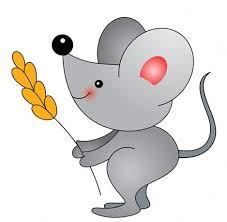 Letošní zima trvala dost dlouho. Všechno, všecičko toužebně čeká na první jarní sluníčko.Myška se protahuje v teplém pelíšku. Má jít ven, nebo ne? Konečně otevře oči a přesvědčí se, že to, co ji právě lechtá na čumáčku, je skutečně první sluneční paprsek. Vyběhne honem ven, za svou kamarádkou! Hned na podzim se totiž domluvila s žabkou, že první jarní den oslaví společně v lese u studánky. Myška vyběhne z pelíšku, ale známé pole nepoznává. Pobíhá zmateně sem a tam. Podzimní cestičku spláchla jarní voda a rozjezdily traktory. Kudy se dát? Poradí myšce černí mravenci? Ne, mají hodně naspěch, opravují poškozené cestičky v mraveništi. Ani s včeličkami není řeč! Hledají rozkvetlé jehnědy a žluté kvítky podbělu. Jen hlemýžď nikam nespěchá, ukáže myšce cestu a nabídne jí, že ji ke studánce odveze. „Děkuji, ale musím tam být ještě dnes,“ zamává myška loudalovi a pospíchá k lesu. Myška vběhla do lesa. Tu slyší ťukání v korunách stromů. Když pohlédla vzhůru, vidí, že strakapoud tluče zobákem do modré turistické značky, namalované na stromě. A je vyhráno! Malá cestovatelka si dobře pamatuje, že právě tyhle značky končí dole u studánky. Teď už cesta rychle ubíhá a obě kamarádky si za chvíli padnou do náruče. Žába, která trpělivě čekala na místě už od rána, připravila myšce něco na posilněnou. Na pařízek rozložila půlku jablíčka, mrkev a kus tvarohového koláče. „Kde se vzala taková dobrota uprostřed lesa?“ nevěří myška svým očím. Prý tam ztratil svačinu jeden z kluků, když tu včera skákal přes potok. Co tam ještě děti zapomněly? Papírovou lodičku, která uvízla v křoví a netrpělivě čeká, až ji myška s žabkou spustí na vodu. Za to obě kamarádky vozí až do večera. Voda šplouchá, vzduch voní jarem a myšce i žabce je dobře na světě.Když sluníčko zapadne, dají si přítelkyně pac a pusu a rozběhnou se k domovu. Myška do suchého pelíšku na mezi a žabka k rybníku, kde má ve skulině pod kamenem vlhkou a chladnou komůrku.Krásný byl první jarní den. A kdy že se to přihodilo? Přece dvacátého prvního března! 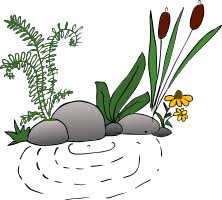  Upravený text z knížky „Hrajeme si ve školce“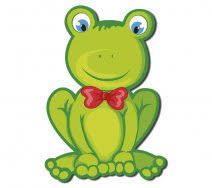 Kdo myšku polechtal na čumáčku?S kým se myška měla setkat u studánky v lese?Proč mravenci a včeličky myšce nepomohli?Proč myška odmítla pomoc hlemýždě?Kdo to v lese ťukal?Už si někdy chodil/a podle turistických značek?Čím žabka myšku pohostila?Co ještě děti zapomněly v křoví?Kdy se obě přítelkyně rozloučily?Kdy slavíme první jarní den?